BRIEFING X3MA Triathlon Cross Giovanile 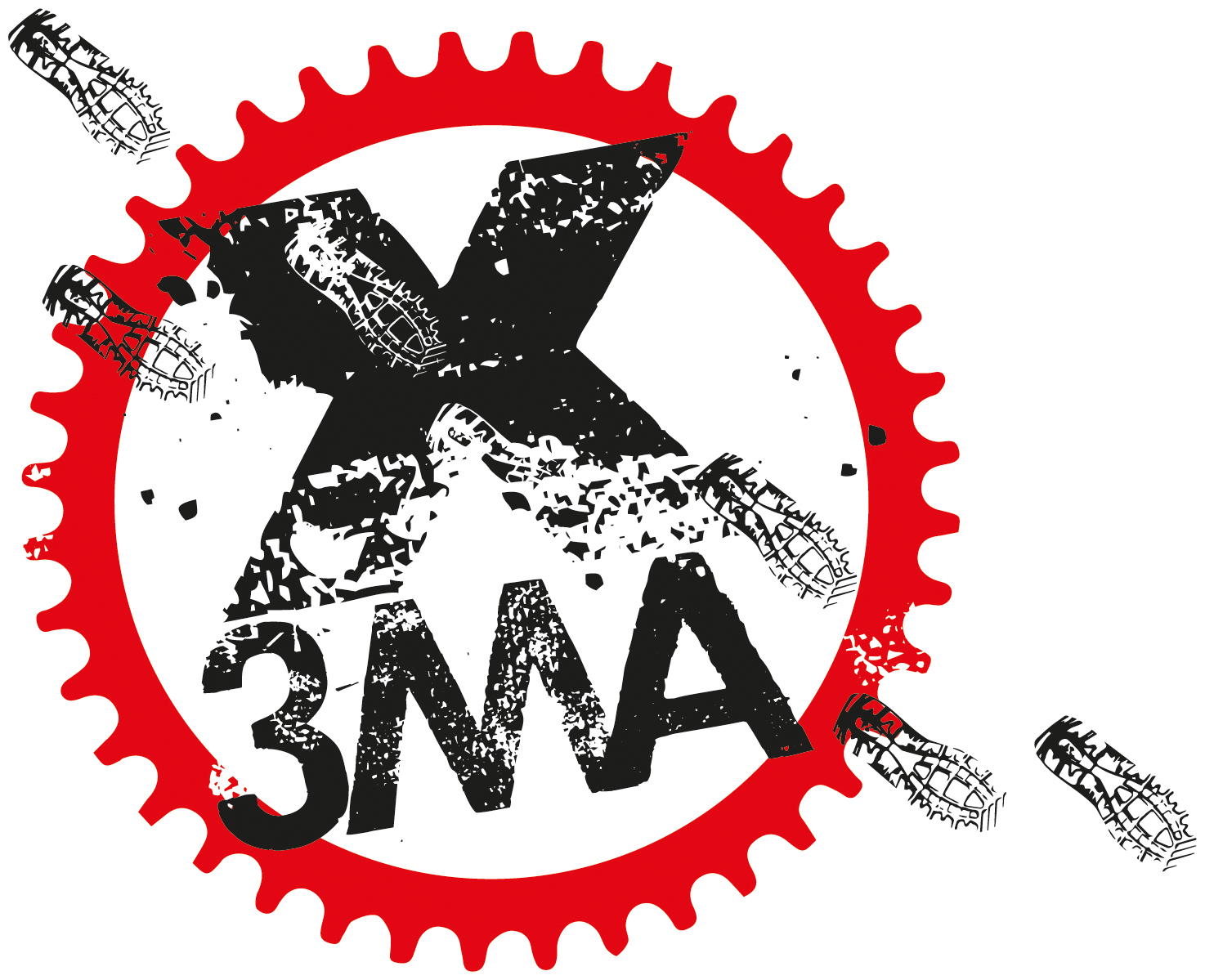 La gara si svolgerà presso il Lido B38 nel comune di Eboli (SA) sul litorale. Programma: ore 8.00-11.00 ritiro pacchi gara ore 10.00 apertura zona cambio ore 11.15 chiusura zona cambio ore 11.30 briefing e spunta ore 11.45 partenza X3MA TRIATHLON CROSSore 13.00 fine garaore 13.30 premiazioniAll’ingresso del lido verrà rilevata la temperatura di tutti gli atleti ed accompagnatori.I pettorali verranno consegnati ai tecnici che accompagnano solo dietro la presentazione del modulo previsto dalla normativa anti-COVID.Come da norma in vigore, è obbligatorio l’uso della mascherina per tutto il campo gara, ad esclusione della gara in corso per gli atleti.Alla fine della gara verrà consegnata ad ogni atleta partecipante una sacca con la medaglia, la mascherina da indossare subito ed alcuni prodotti come ristoro finale.Percorsi:Nuoto Ragazzi 300 mt nuoto YouthA-YouthB-Junior 400 mt nuoto Verranno posizionate 2 boe di colore giallo e arancio, ed è previsto una doppia entrata in acqua con passaggio e boa a terra. MTB 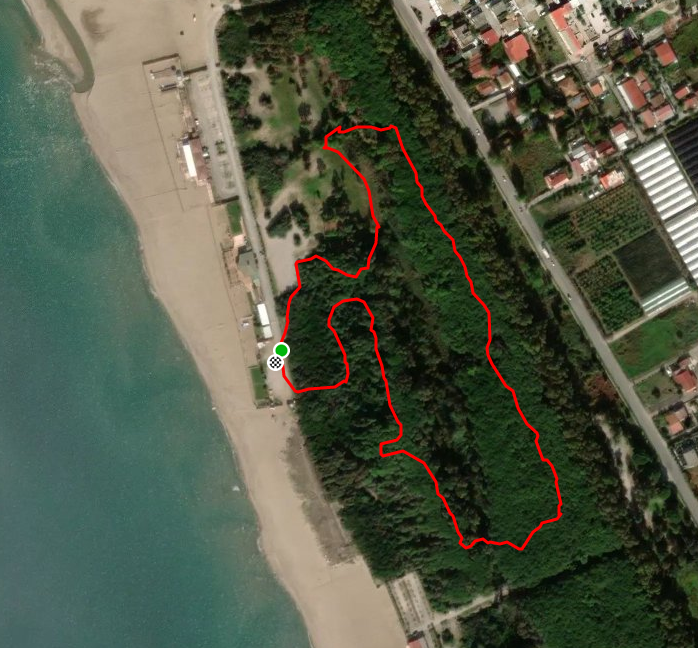 Ragazzi 3 km MTB YouthA-YoutB-Junior 7 km MTB (Percorso ondulato su erba e sterrato in pineta) 2 giri per i Ragazzi5 giri per le altre Categorie CorsaRagazzi 800mt corsa Youth A - Youth B - Junior 2 km corsa 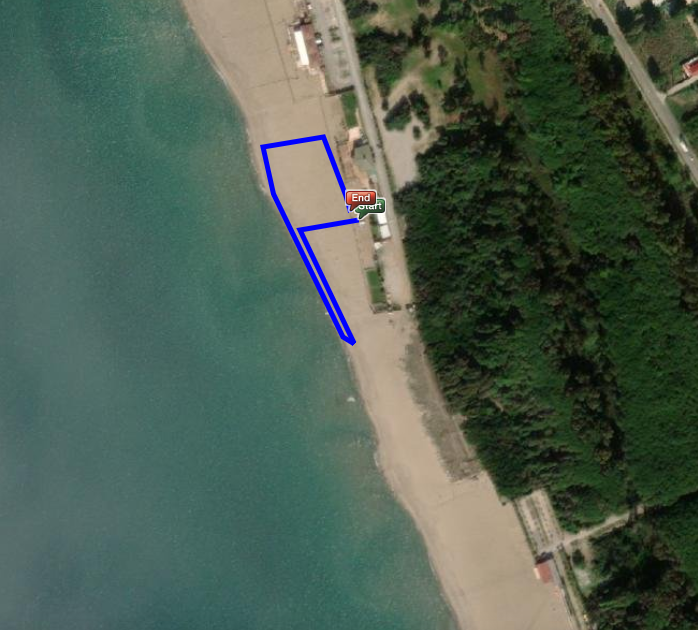 2 giri per i RAGAZZI5 giri per le altre categorieI percorsi sono suscettibili di cambiamenti in base alle condizioni climatiche e contingenti, al fine di garantire la massima sicurezza.